Уважаемые родители и посетители сайта!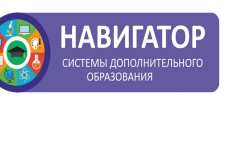 На информационном портале «Навигатор дополнительного образования детей Республики Крым» (далее – Навигатор) Вы можете подавать предварительные заявки на интересующие Вас программы дополнительного образования ГБОУ ДО РК "Центр детско-юношеского туризма и краеведения".Этапы регистрации и пошаговая инструкция для родителей: Инструкция по регистрации родителей и детей в НавигатореСсылка для входа в Навигатор: ПерейтиВидеоинструкция: Создание новой заявки в системе Навигатора [видео-урок] - YouTube 